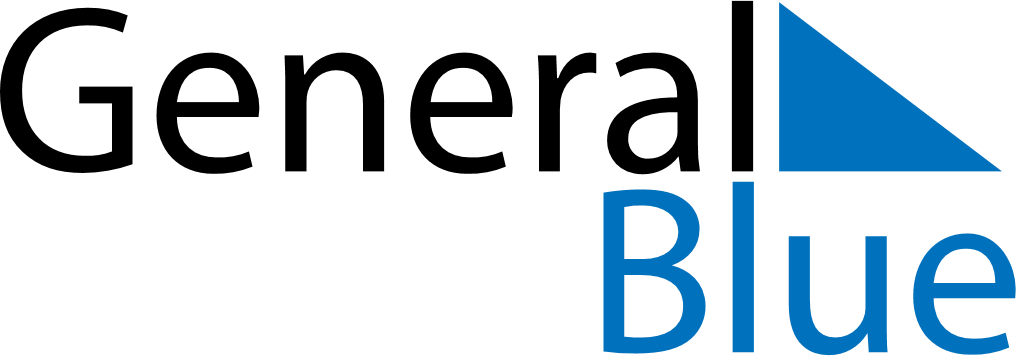 October 2018October 2018October 2018October 2018ArmeniaArmeniaArmeniaMondayTuesdayWednesdayThursdayFridaySaturdaySaturdaySunday1234566789101112131314Translator’s DayTranslator’s Day15161718192020212223242526272728293031